Halový turnajErlangen – 4.1.2015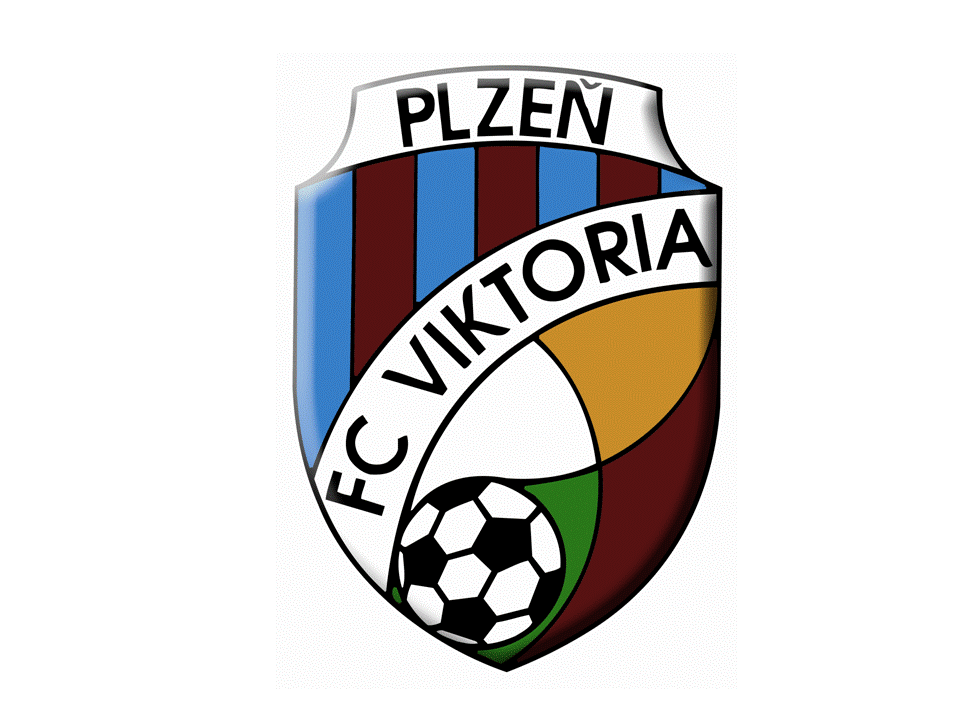 Základný skupinaFSV Erlangen Bruck B – FC Viktoria Plzeň	2:1Góly  - Jan VodrážkaSV 1873 Nürnberg Süd – FC Viktoria Plzeň	2:5Góly  - Martin Lávička, Denis Plecitý, Václav Uzlík, Marek Brož, Jakub KrálTV 48 Erlangen – FC Viktoria Plzeň		1:3Góly  - Martin Lávička, Denis Plecitý, Marek HájekOstatní výsledky základní skupinyTV 48 Erlangen – SV 1873 Nürnberg Süd		1:1FSV Erlangen Bruck B – TV 48 Erlangen			1:0SV 1873 Nürnberg Süd – FSV Erlangen Bruck B		2:2Pořadí ve skupiněFSV Erlangen Bruck B		5:3	7	FC Viktoria Plzeň		9:5	6SV 1873 Nürnberg Süd		5:8	2TV 48 Erlangen			2:5	1Pořadí v skupině A1. FC Nürnberg U14		7:2	9	FSV Erlangen Bruck A		8:5	6Würzburger FV			5:6	3DFB Stützpunkt Forchheim	3:10	1Semifinále1. FC Nürnberg U14 – FC Viktoria Plzeň		3:1Góly – Marek HájekFSV Erlangen Bruck B – FSV Erlangen Bruck A	0:7 	Utkání o 7. místoDFB Stützpunkt Forchheim – TV 48 Erlangen	1:0Utkání o 5. místoWürzburger FV – SV 1873 Nürnberg Süd	3:3 PK 10:11Utkání o 3. místoFC Viktoria Plzeň – FSV Erlangen Bruck B	2:2 PK 5:4Finále1. FC Nürnberg U14 – FSV Erlangen Bruck A	6:1Celkové pořadí1. FC Nürnberg U14FSV Erlangen Bruck AFC Viktoria PlzeňFSV Erlangen Bruck BSV 1873 Nürnberg SüdWürzburger FVDFB Stützpunkt ForchheimTV 48 ErlangenSestavaNovák Tomáš, Václav Uzlík, Samuel Těžký, Jakub Král, Marek Brož, Denis Plecitý, Martin Lávička, Jan Vodrážka, Marek Hájek, Michal Žižka    TrenéřiLudvík Fremut, Ladislav Novotný„V turnaji se nám nepovedlo první utkání s domácím týmem B. Od druhého utkání jsme hráli aktivně s nasazením a vybojovali postup do semifinále. V semifinále jsme narazili na favorita soutěže. O výsledku tohoto utkání rozhodla naše malá efektivnost, trestuhodně jsme zahodili vytvořené brankové příležitosti. V boji o třetí místo jsme narazili opakovaně na soupeře, s kterým se nám nepovedlo úvodní utkání turnaje. Opět jsme zahazovali jednu šanci za druhou a svou převahu jsme nedokázali zužitkovat ve vítězství v základní hrací době, museli jsme o třetí místo bojovat v penaltovém rozstřelu. Za pozitivum bereme naší aktivitu v ofenzivní části či nasazení v utkání. Velké negativum je množství nevynucených chyb, hrubě nedostatky v technických dovednostech.“